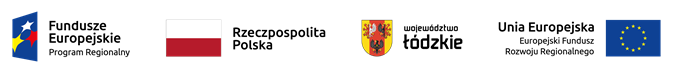 SKŁAD KOMISJI OCENY PROJEKTÓW POWOŁANEJ 
DLA KONKURSU RPLD. RPLD.05.02.00-IZ.00-10-001/21
Działanie V.2 Gospodarka Odpadami
SKŁAD KOMISJI OCENY PROJEKTÓW POWOŁANEJ 
DLA KONKURSU RPLD. RPLD.05.02.00-IZ.00-10-001/21
Działanie V.2 Gospodarka Odpadami
SKŁAD KOMISJI OCENY PROJEKTÓW POWOŁANEJ 
DLA KONKURSU RPLD. RPLD.05.02.00-IZ.00-10-001/21
Działanie V.2 Gospodarka Odpadami
Lp.IMIĘ I NAZWISKO CZŁONKA KOPFUNKCJARobert WójcikPrzewodniczący KOPAnna Grzyb  Sekretarz KOPMonika LirkaPracownik IZAgnieszka IwińskaPracownik IZBartosz SzejnPracownik IZIzabella Przybyła Pracownik IZAleksandra ŚwiątekPracownik IZMagdalena PierzchałaPracownik IZKatarzyna SońtaPracownik IZAnna MaterakPracownik IZNatalia Trejderowska                          Pracownik IZLp.IMIĘ I NAZWISKO CZŁONKA KOPFUNKCJAKlaudia Płoszyńska                       Pracownik IZAgnieszka CzyżowiczPracownik IZKinga PałczyńskaPracownik IZEmilia Calak-KłodaPracownik IZAgnieszka KowalowPracownik IZJoanna MikielisPracownik IZRafał Kozak Pracownik IZAgata KiszałkiewiczPracownik IZEwa BernackaEkspertHanna CimaszewskaEkspertRobert CichowiczEkspertPrzemysław CimciochEkspertJarosław GłowackiEkspertRoman GrzebelEkspertZbigniewEkspertDanuta KochanowiczEkspertLp.IMIĘ I NAZWISKO CZŁONKA KOPFUNKCJALidia KowalczykEkspertJacek KrystekEkspert Agnieszka KulejEkspert Piotr LewandowskiEkspert Dawid MazurkiewiczEkspert Grzegorz PełkaEkspert Jarosław PinderEkspertAgnieszka RzeńcaEkspert Witold SkomorowskiEkspert Agnieszka Sobczak-KupiecEkspert Katarzyna SpadłoEkspert Wiesława SzczawińskaEkspert Dominik SzczukockiEkspert Adam SzydaEkspertLp.IMIĘ I NAZWISKO CZŁONKA KOPFUNKCJA Anna TurekEkspert Bożena TyliszczakEkspert Marcin UrbanEkspert Barbara WaśniowskaEkspert Magdalena WojnarowskaEkspertKsenia Źółtowska – Gimińska Ekspert